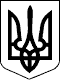 УКРАЇНАПЕТРІВСЬКА СЕЛИЩНА РАДАКІРОВОГРАДСЬКОЇ ОБЛАСТІПро затвердження проекту землеустрою щодо відведення та передачі у приватну власність земельних ділянок громадянці Бублик Ніні ГригорівніРозглянувши пропозицію Петрівського селищного голови С. Тилик від 06 травня 2021 року № 01-17/1307/1, заяву громадянки Бублик Ніни Григорівни від 24.03.2021 року 
№ 1552/01–23, проект рішення селищної ради «Про затвердження проекту землеустрою щодо відведення земельних ділянок у приватну власність громадянці Бублик Ніні Григорівні», оприлюднений 25.03.2021 року, відповідно до статті 26 Закону України «Про місцеве самоврядування в Україні», статей 12, 118, 121, 122 Земельного кодексу України, на підставі висновків та рекомендацій постійної комісії селищної ради з питань земельних відносин, архітектури, містобудування, будівництва, природокористування, розвитку населених пунктів, раціонального використання місцевих природних ресурсів, екологічної безпеки, комунальної власності, житлово-комунального господарства, промисловості, підприємництва, енергозбереження, транспорту, зв’язку, торгівлі, приватизації майна, житла, землі від 05 травня 2021 року № 433, селищна радаВИРІШИЛА:1.	 Затвердити проект землеустрою щодо відведення земельних ділянок у власність громадянці Бублик Ніні Григорівні для будівництва і обслуговування жилого будинку, господарських будівель і споруд (присадибна ділянка) та ведення особистого селянського господарства за адресою: вул. Дружби, 29, с. Новий Стародуб, Петрівський район, Кіровоградська область.2. Передати у приватну власність земельні ділянки громадянці Бублик Ніні Григорівні за адресою: вул. Дружба, 29, село Новий Стародуб, 
загальною площею 0,8687 га, у тому числі: 0,2500 га – для будівництва і обслуговування жилого будинку, господарських будівель і споруд (присадибна ділянка) код 
КВЦПЗ 02.01, кадастровий номер 3524983700:51:000:0113, землі житлової та громадської забудови комунальної власності, та 0,6286 га – для ведення особистого селянського господарства, код КВЦПЗ 01.03, кадастровий номер 3524983700:51:000:0116, із земель сільськогосподарського призначення комунальної власності, в межах населеного пункту, на території Петрівської селищної територіальної громади Кіровоградської області.Петрівський селищний голова                                                  Світлана ТИЛИК28300, вул. Святкова 7, смт Петрове, Петрівський р-н., Кіровоградська обл.тел./факс: (05237)  9-72-60,  9-70-73 е-mail: sel.rada.petrovo@ukr.net код в ЄДРПОУ 0436419928300, вул. Святкова 7, смт Петрове, Петрівський р-н., Кіровоградська обл.тел./факс: (05237)  9-72-60,  9-70-73 е-mail: sel.rada.petrovo@ukr.net код в ЄДРПОУ 0436419928300, вул. Святкова 7, смт Петрове, Петрівський р-н., Кіровоградська обл.тел./факс: (05237)  9-72-60,  9-70-73 е-mail: sel.rada.petrovo@ukr.net код в ЄДРПОУ 0436419928300, вул. Святкова 7, смт Петрове, Петрівський р-н., Кіровоградська обл.тел./факс: (05237)  9-72-60,  9-70-73 е-mail: sel.rada.petrovo@ukr.net код в ЄДРПОУ 0436419928300, вул. Святкова 7, смт Петрове, Петрівський р-н., Кіровоградська обл.тел./факс: (05237)  9-72-60,  9-70-73 е-mail: sel.rada.petrovo@ukr.net код в ЄДРПОУ 04364199СЬОМА СЕСІЯСЬОМА СЕСІЯСЬОМА СЕСІЯСЬОМА СЕСІЯСЬОМА СЕСІЯВОСЬМОГО СКЛИКАННЯВОСЬМОГО СКЛИКАННЯВОСЬМОГО СКЛИКАННЯВОСЬМОГО СКЛИКАННЯВОСЬМОГО СКЛИКАННЯРІШЕННЯРІШЕННЯРІШЕННЯРІШЕННЯРІШЕННЯвід06 травня 2021 року№606/8смт Петровесмт Петровесмт Петровесмт Петровесмт Петрове